Картотека дидактических игрдля детей старшей группы по образовательным областям  ФГОСРечевое  развитие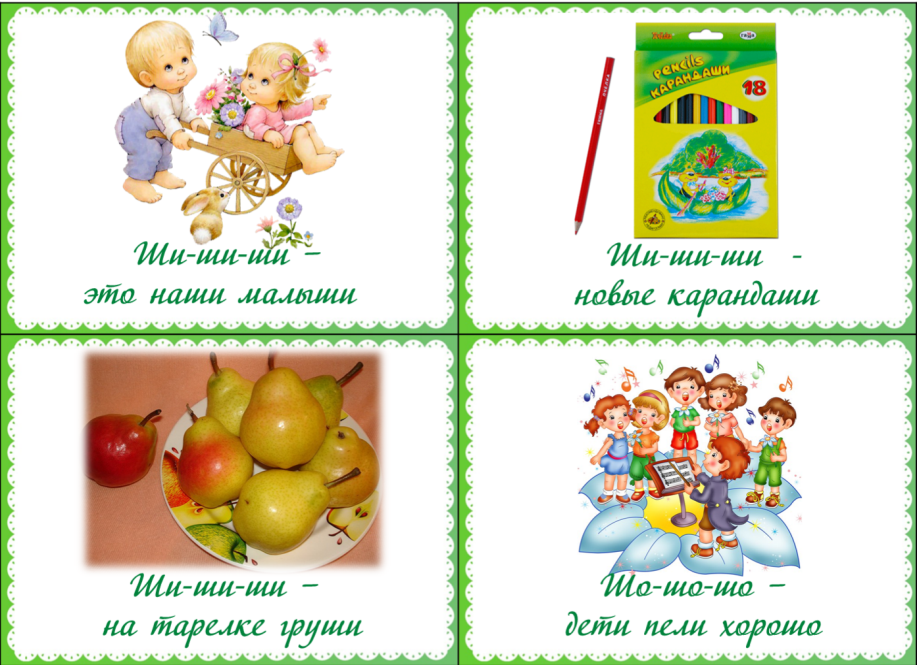 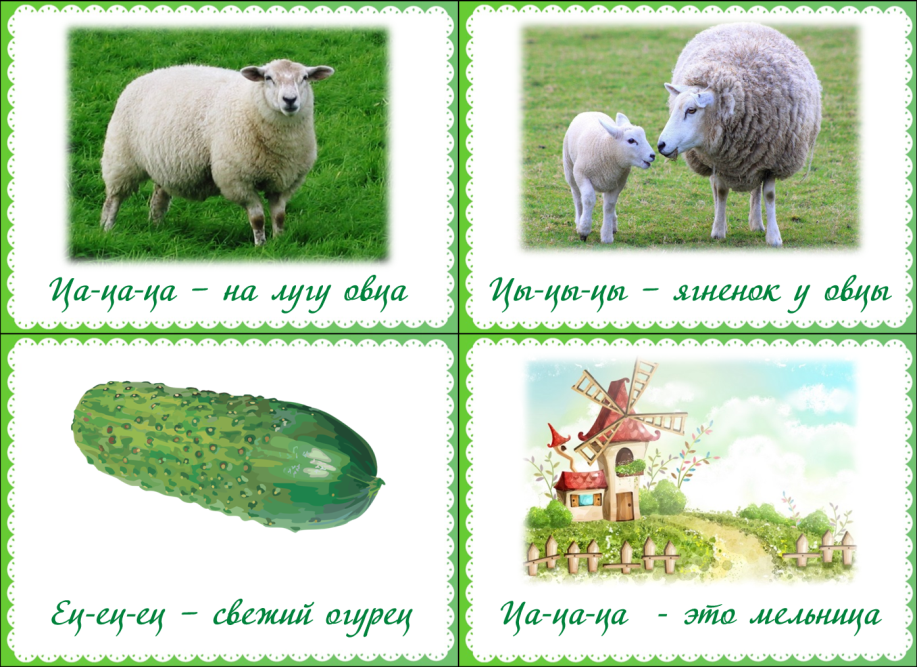 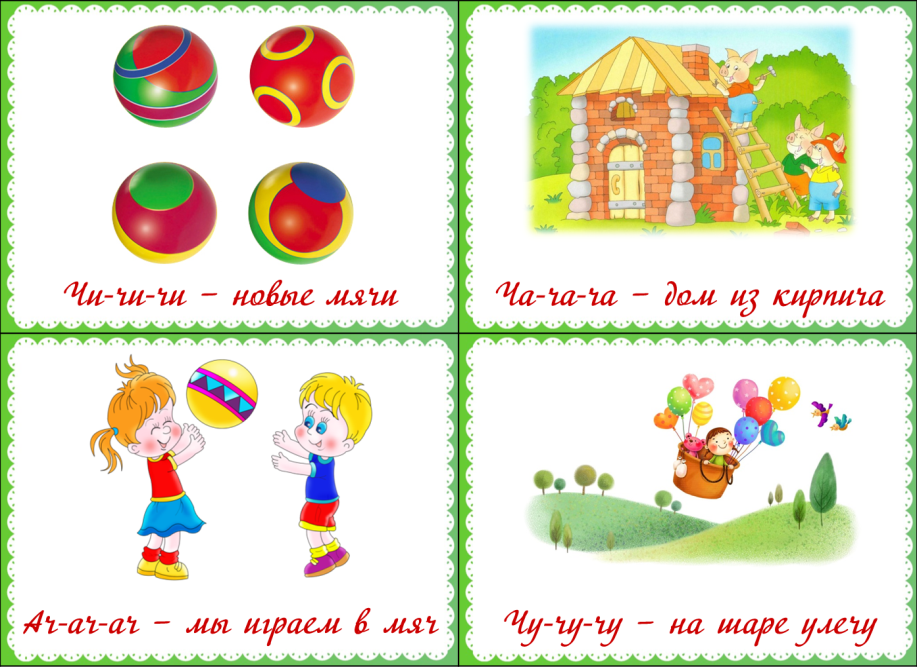 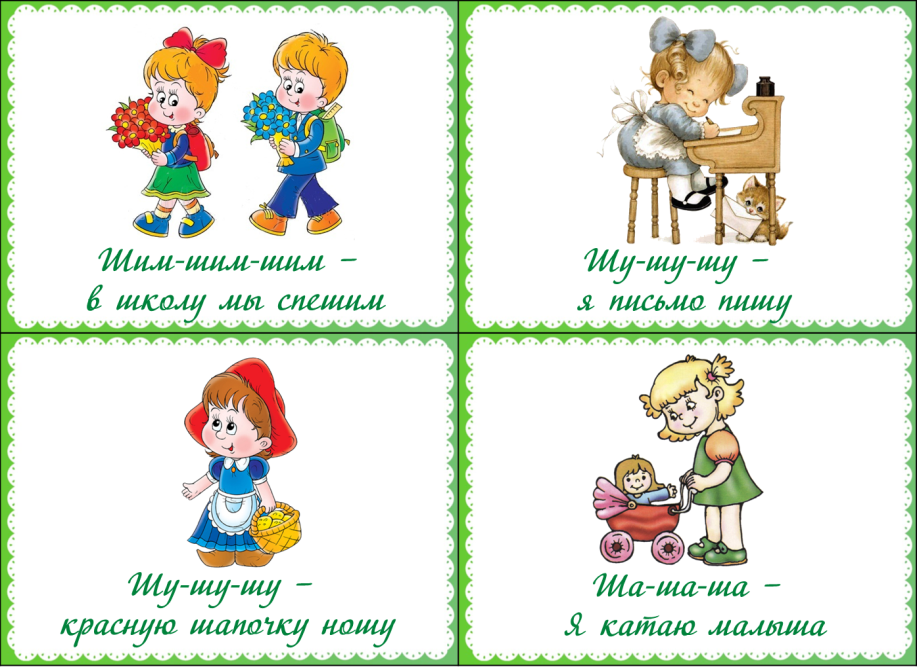 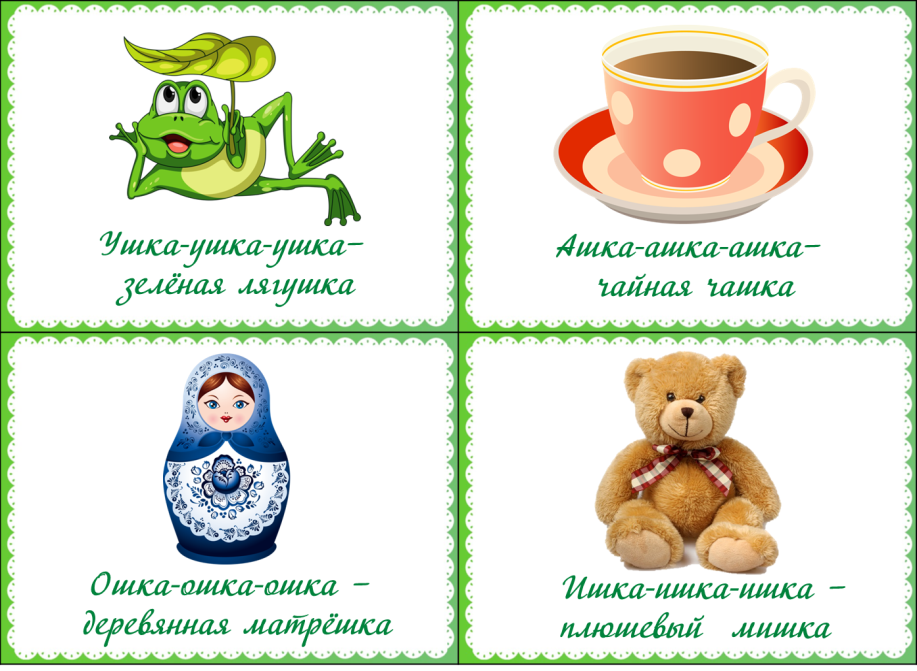 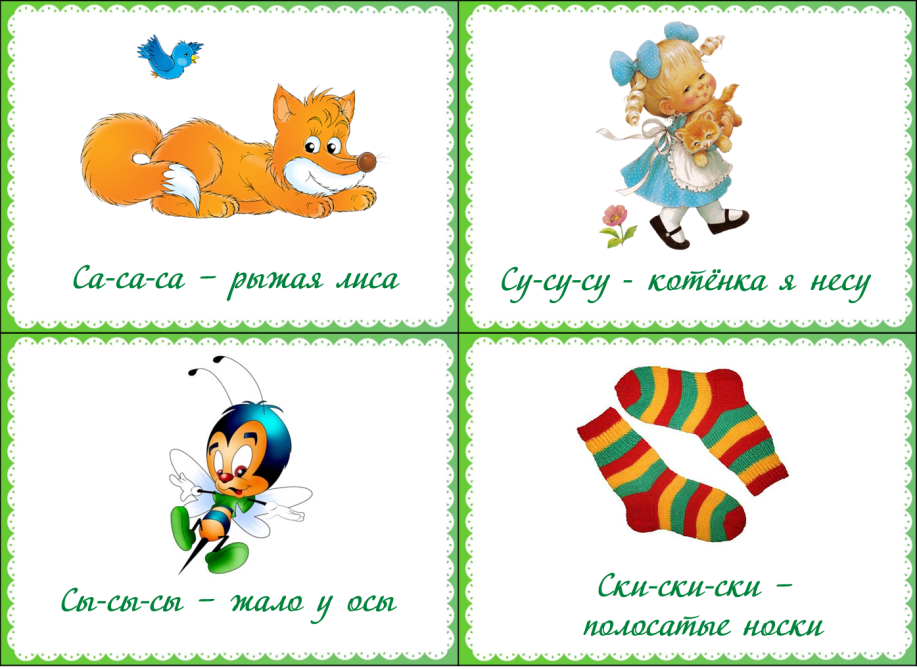 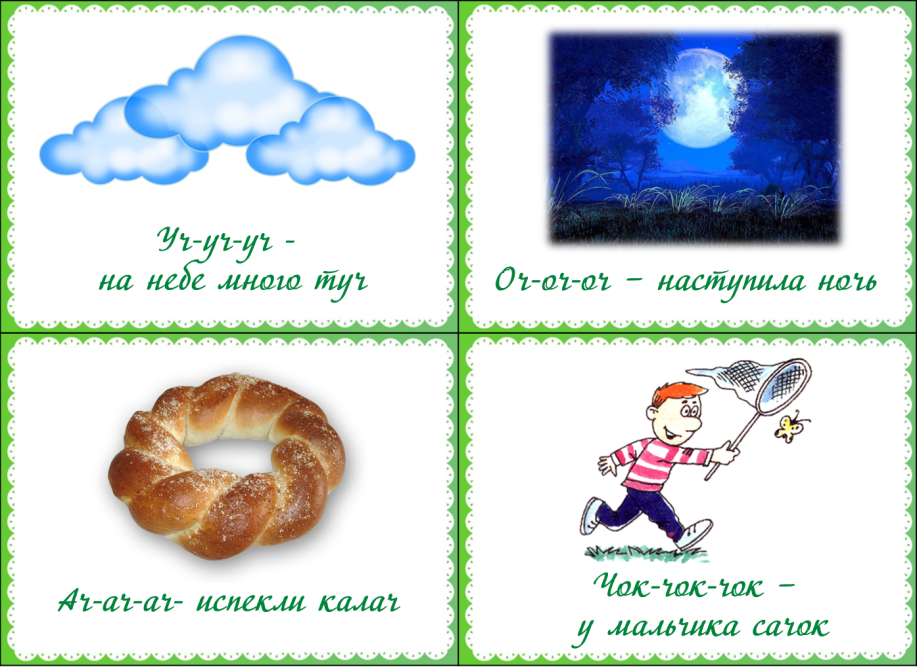 «Какое слово заблудилось?».Цель игры – формировать умение подбирать точные по смыслу слова.Взрослый читает стихотворение, а ребенок должен заметить смысловые несообразности и подобрать нужные слова.Куклу выронив из рук, Маша мчится к маме:Там ползет зеленый лук (жук) с длинными усами.Врач напомнил дяде Мите: «Не забудьте об одном:Обязательно примите десять цапель (капель) перед сном».Жучка будку (булку) не доела. Неохота, Надоело.Забодал меня котел (козел), на него я очень зол.«Шутка». Цель игры – ребенок должен заметить как можно больше небылиц.У нас в переулке есть дом с чудесами,Сходите, взгляните – увидите сами:Собака садится играть на гармошке,Ныряют в аквариум рыжие кошки,Носки начинают вязать канарейки,Цветы малышей поливают из лейки,Старик на окошке лежит, загорает,А внучкина бабушка в куклы играет.А рыбы читают веселые книжки,Отняв потихонечку их у мальчишки.«Что слышно?»Цель: развитие слухового внимания.Оборудование: предметы, издающие знакомые детям звуки; ширма.Описание: Ведущий предлагает детям послушать и запомнить то, что происходит за дверью или ширмой. Затем он просит рассказать, что они слышали. Побеждает тот, кто больше и точнее определит источники звука.Инструкция: «Сейчас мы поиграем в игру «Что слышно?» и узнаем, кто самый внимательный. Нужно в полной тишине в течение некоторого времени (засекаю его я) внимательно слушать, что происходит за дверью (ширмой). По окончании данного времени (1—2 минуты) необходимо назвать как можно больше услышанных звуков. Чтобы каждому была дана возможность сказать, надо называть услышанные звуки в порядке своей очереди. Повторять звуки при назывании нельзя. Победит тот, кто больше всех назовет таких звуков».Примечание. Можно играть как с группой детей, так и с одним ребенком. Очередность в игре может быть установлена с помощью считалки. Предметы, которые могут быть использованы для игры: барабан, свисток, деревянные ложки, металлофон, детское пианино, емкости с водой для ее переливания и создания звуков льющейся воды, стеклянные предметы и молоточек для стука по стеклу и т.д.«Слушай звуки!»Цель: развитие произвольного внимания.Оборудование: фортепьяно или аудиозапись.Описание: Каждый ребенок выполняет движения в соответствии с услышанными звуками: низкий звук — становится в позу «плакучей ивы» (ноги на ширине плеч, руки слегка разведены в локтях и висят, голова наклонена к левому плечу), высокий звук — становится в позу «тополя» (пятки вместе, носки врозь, ноги прямые, руки подняты вверх, голова запрокинута назад, смотреть на кончики пальцев рук).Инструкция: «Сейчас мы поиграем в игру «Слушай звуки!» и узнаем, кто из вас внимательно умеет слушать звуки фортепьяно. Есть низкие звуки (прослушивание) и высокие звуки по звучанию (прослушивание). Играть будем так: если вы услышите низкие звуки фортепьяно, то должны будете встать в позу «плакучей ивы» (показ с комментариями). Давайте все станем в позу «плакучей ивы». Вот так. Ну а если вы услышите высокие звуки фортепьяно, то должны будете принять позу «тополя» (показ с комментариями). Давайте мы все примем эту позу «тополя». Будьте внимательны! Начинаем играть».Примечание. Необходимо чередовать звуки, постепенно увеличивая темп.«Узнай по голосу-1».Цель: развитие слухового внимания, формирование умения узнавать друг друга по голосу.Оборудование: платок или повязка для завязывания глаз.Описание: Стоя по кругу, дети выбирают водящего, который, находясь в центре круга с завязанными глазами, старается узнать детей по голосу. Угадав игрока по голосу, водящий меняется с ним местами.Инструкция: «Сейчас мы с вами поиграем в интересную игру «Узнай по голосу». Для этого необходимо встать в круг и выбрать водящего, который с повязкой на глазах будет внимательно слушать голоса играющих. Тот, кому я дам знак, произнесет любое слово своим голосом. Водящий должен угадать игрока по голосу. Если он угадает игрока, то должен поменяться с ним местами: игрок становится водящим, а водящий — игроком. Если же не угадает, то продолжает быть водящим до тех пор, пока не узнает по голосу очередного игрока. Начнем игру».«Узнай по голосу-2».Цель: развитие слухового внимания.Оборудование: заранее начерченный на полу большой круг, платок для завязывания глаз.Описание. Бегая по кругу, дети выполняют команды взрослого. Выбранный водящий, стоя спиной к детям, угадывает по голосу того, кто назвал его по имени. В случае угадывания водящий меняется местами с назвавшим его по имени.Инструкция: «Сейчас мы поиграем в интересную игру. Одного из игроков выберем водящим. По моей команде «Побежали!» вы будете бегать по площадке. На слова: «Раз, два, три, в круг беги!» — все играющие собираются в круг, а водящий становится спиной к кругу с завязанными глазами и внимательно слушает. Дети, которые стоят в кругу, говорят: «Ты загадку отгадай: кто позвал тебя, узнай».По окончании этих слов тот из вас, кому я дам знак, назовет водящего по имени. Водящий должен отгадать, кто его позвал. Если водящий угадает, он меняется местом с назвавшим его ребенком. Если водящий не узнает голоса, то я предложу ему узнать по голосу другого ребенка».«Будь внимателен!»Цель: стимулирование внимания, развитие скорости реакции.Оборудование: магнитофонная или грамзапись С. Прокофьева «Марш».Описание. Каждый ребенок должен выполнять движения, соответственно командам взрослого: «зайчики» — прыгать; «лошадки» — ударять «копытом об пол»; «раки» — пятиться; «птицы» — бегать, раскинув руки; «аист» — стоять на одной ноге.Инструкция: «Сейчас мы поиграем. В этой игре нужно быть внимательным. Встаньте по кругу друг за другом..Слушайте внимательно мои слова — команды. Когда я скажу «зайчики», все должны прыгать по кругу, как зайчики. Когда я скажу «лошадки», все должны показать, как лошадки ударяют копытом. Когда я скажу «раки», все должны показать, как раки пятятся назад. Когда я скажу «птицы», играющие должны превратиться в птиц и бегать по кругу, раскинув руки в стороны, как крылья. Когда я скажу «аист» — все мигом должны превратиться в аистов и стоять на одной ноге. Ну а когда я скажу «дети» — все должны стать детьми. Начинаем играть».«Четыре стихии».Цель: развитие внимания, координации слухового и двигательного анализаторов.Описание. Играющие сидят по кругу и выполняют движения в соответствии со словами:  «земля»  — руки вниз, «вода» — вытянуть руки вперед, «воздух» — поднять руки   вверх, «огонь» — произвести вращение руками в лучезапястных и локтевых суставах. Кто ошибается, считается проигравшим.Инструкция: «Для этой игры необходимо сесть по кругу и внимательно послушать. Если я скажу слово «земля», все должны опустить руки вниз, если слово «вода» — вытянуть руки вперед, слово «воздух» — поднять руки вверх, слово «огонь» —  произвести вращение руками в лучезапястных локтевых суставах. Кто ошибается — считается проигравшим».«Испорченный телефон».Цель: развитие слухового внимания.Описание. Дети сидят в ряд или по кругу. Ведущий произносит тихо (на ухо) рядом сидящему игроку какое-либо слово, тот передает его следующему и т.д. Слово должно дойти до последнего игрока. Ведущий спрашивает у последнего: «Какое ты услышал слово?» Если тот скажет слово, предложенное ведущим, значит, телефон исправен. Если же слово не то, водящий спрашивает всех по очереди (начиная с последнего), какое они услышали слово. Так узнают, какой игрок напутал, «испортил телефон». «Провинившийся» занимает место последнего игрока.Инструкция: «Сейчас мы поиграем в «Испорченный телефон». Сядьте по кругу на ковер так, чтобы вам было удобно. Первый игрок сообщает тихо на ухо сидящему рядом игроку какое-либо слово. Игрок, узнавший от ведущего слово, передает это услышанное слово (тихо на ухо) следующему игроку. Слово, словно по проводам телефона, должно дойти до последнего игрока. Ведущий спрашивает у последнего: «Какое ты услышал слово?» Тот называет его. Если слово совпадает с тем, которое придумал и назвал ведущий, значит, телефон исправен. Если не совпадает, то телефон испорчен. В этом случае по очереди, начиная с конца ряда, каждый должен назвать услышанное им слово. Так узнают, какой игрок напутал — «испортил телефон». «Провинившийся» игрок занимает место последнего. Давайте поиграем».«Кого назвали, тот и лови!»Цель: формирование внимания, развитие скорости реакции.Оборудование: большой мяч.Описание: Каждый ребенок, свободно передвигаясь по площадке и услышав свое имя, должен подбежать, поймать мяч, бросить его вверх, назвав при этом имя кого-нибудь из играющих.Инструкция: «Сейчас мы поиграем в игру «Кого назвали, тот и лови!». У меня в руках большой красивый мяч. Пока я его держу в руках, можно бегать, прыгать, ходить по площадке. Как только я подброшу мяч вверх и назову имя кого-нибудь из вас, тот, чье имя я назову, как можно быстрее должен подбежать к мячу, поймать его и снова подбросить вверх, назвав при этом имя другого игрока. Так игра продолжается долгое время. Начинаем играть».«Назови лишнее слово»Цель: активизировать внимание; развивать мышление, речь. Навык правильного звукопроизношения.Взрослый называет слова и предлагает ребенку назвать «лишнее» слово, а затем объяснить, почему это слово «лишнее».- «Лишнее» слово среди имен существительных:стол, шкаф, ковер, кресло, диван;пальто, шапка, шарф, сапоги, шляпа;слива, яблоко, помидор, абрикос, груша;волк, собака, рысь, лиса, заяц;лошадь, корова, олень, баран, свинья;роза, тюльпан, фасоль, василек, мак;зима, апрель, весна, осень, лето.- «Лишнее» слово среди имен прилагательных:грустный, печальный, унылый, глубокий;храбрый, звонкий, смелый, отважный;желтый, красный, сильный, зеленый;слабый, ломкий, долгий, хрупкий;глубокий, мелкий, высокий, светлый, низкий.- «Лишнее» слово среди глаголов:думать, ехать, размышлять, соображать;бросился, слушал, ринулся, помчался;приехал, прибыл, убежал, прискакал.«Кто знает, пусть дальше считает».Цель: развитие слухового внимания, закрепление умения порядкового счета в пределах 10, развитие мышления.Оборудование: мяч.Описание: В соответствии с командами взрослого ребенок, которому бросают мяч, считает по порядку до 10.Инструкция: «Посмотрите, какой у меня красивый мяч. Сейчас мы поиграем в игру «Кто знает, пусть дальше считает». Все играющие должны встать в круг. Я с мячом встану в центр круга и буду называть числа, а вы, кому я брошу мяч, будете считать дальше до 10.Например, я скажу «пять» и брошу мяч Лене. Как надо считать?Лена: «Шесть, семь, восемь, девять, десять».Правильно. Начинаем играть».Примечание. Усложненным вариантом может быть такой. Воспитатель предупреждает: «Дети, будьте внимательны! Я могу взять мяч раньше, чем вы досчитаете до 10, и брошу его следующему ребенку со словами: «Считай дальше».Вы должны запомнить, на каком числе остановился ваш товарищ, и продолжить счет. Например, я говорю: «Четыре» —и кидаю мяч Вове. Он считает до 8, я забираю у него мяч и бросаю Вите со словами: «Считай дальше». Витя продолжает: «Девять, десять»».Как вариант может быть игра «До» и «После». Воспитатель, бросая мяч ребенку, говорит: «До пяти». Ребенок должен назвать числа, которые идут до пяти. Если воспитатель скажет: «После пяти», дети должны назвать: шесть, семь, восемь, девять, десять.Игра проходит в быстром темпе.«Слушай хлопки».Цель: развитие произвольного внимания.Описание. Движущиеся по кругу дети принимают позы в зависимости от команды ведущего: один хлопок — принять позу «аиста» (стоять на одной ноге, руки в стороны); два хлопка — позу «лягушки» (присесть, пятки вместе, носки в стороны, руки между ногами на полу); три хлопка — возобновить ходьбу.Инструкция: «Сейчас мы поиграем в интересную игру  «Слушай хлопки!». Все играющие должны будут идти по кругу друг за другом и внимательно слушать мои команды. Когда я хлопну в ладоши один раз, все должны остановиться и принять позу «аиста» (показ позы). Если я хлопну в ладоши два раза, все должны остановиться и принять позу «лягушки» (показ). Когда я хлопну в ладоши три раза, нужно возобновить ходьбу друг за другом по кругу. Начинаем играть».Понятийное мышление«Закончи предложение»Ночью темно, а днем....Трава зеленая, а небо...Зимой холодно, а летом....Ты ешь ртом, а слушаешь...Утром мы завтракаем, а днем...Птица летает, а змея...Лодка плывет, а машина...11 .У человека две ноги, а у собаки...Композитор сочиняет музыку, а музыкант....Последовательность событий.1). «Кто кем (чем) будет?»Кем (чем) будет: яйцо, мальчик, семечко, гусеница, цыпленок, желудь, икринка, мука, железо, кирпич, ткань, ученик, большой, девочка, почка, щенок, шерсть, кожа, теленок, доска, птенец, козленок, ягненок.2). «Кем (чем) был?»кем (чем) был раньше:цыпленок - яйцом;лошадь - жеребенком;корова- теленком;дуб -желудем;рыба -икринкой;яблоня - семечком;лягушка -головастиком;бабочка - гусеницей;хлеб -мукой;птица -птенцом;овца -ягненком;шкаф -доской;велосипед -железом;рубашка -тканью;ботинки -кожей;дом -кирпичом;сильный -слабый;мастер -ученик;листок -почкой;собака -щенком;шуба -мехом;козел -козленком.Игры на восприятие звука. ( с 4 лет)Дать представление о громком и тихом звуке, шепоте, шуршании, скрипе, писке, звоне, шелесте и др.Научить слышать разные шумы, прислушиваться.Игры на подражание звукам: как поют птички, кричат животные. шумят машины...«Слово заблудилось». ( с 5 лет)Ведущий произносит рифмованные и нерифмованные фразы, в которых используется неподходящие по смыслу слова. Дети слушают внимательно и подсказывают нужное слово.На полу из плошки молоко пьет ложка (кошка),На полянке у дубочка собрала кусочки дочка (грибочки).Вкусная сварилась Маша. Где большая жрошка наша. (каша, ложка).На дворе большой мороз, отморозить можно хвост, (нос).«Испеки мне утюжок!» - просит бабушку крючок, (пирожок. внучок)Познавательное развитиеПознавательное развитие«Описываем различные свойства предметов».Описать любой предмет или игрушку.Вопросы: какого цвета? Из чего сделана? Для чего предназначена? и т.д.Усложнение: рассказать сказку или историю об этом предмете.Например: "яблоко". Какое оно? В каких сказках, известных тебе, речь идет о волшебном яблоке? Расскажи эти сказки."Попробуй придумать какую-нибудь новую сказку или историю, где речь идет о яблоке или о яблоках.«Съедобное – несъедобное».(с мячом).Цель: формирование внимания, развитие умения выделять главные, существенные признаки предметов.Оборудование: список названий предметов.Описание. Ребенок должен отвечать и выполнять движения в соответствии со словами взрослого.Инструкция: «Внимание! Сейчас мы выясним, кто (что) может летать, а кто (что) не может. Я буду спрашивать, а вы сразу отвечайте. Если назову что-нибудь или кого-либо, способного летать, например стрекозу, отвечайте: «Летает» — и показывайте, как она это делает, — разведите руки в стороны, как крылья. Если я вас спрошу: «Поросенок летает?», молчите и не поднимайте руки».Примечание. Список: орел, змея, диван, бабочка, майский жук, стул, баран, ласточка, самолет, дерево, чайка, дом, воробей, муравей, комар, лодка, утюг, муха, стол, собака, вертолет,ковер...Игра может проводиться как с одним ребенком, так и с группой детей.«По новым местам».Цель: формирование моторно-двигательного внимания, развитие скорости движений. Оборудование: заранее обозначенные кружки для каждого ребенка.Описание: Каждый ребенок по команде взрослого меняет свой кружок, свое место — разбегается «по новым местам», оказываясь в новом кружке.Инструкция: «Сейчас мы поиграем в игру «По новым местам». Каждый из вас должен встать в кружок-домик. Когда я скажу: «На прогулку!», все за мной друг за другом начнут «гулять». Но когда я скажу: «По новым местам!», все должны найти себе новый кружок-домик. Кто займет новый домик последним — считается проигравшим. Начинаем игру».Примечание. Ходить «на прогулку» можно под музыкальное сопровождение или песнюЗнакомимся с признаками предметов с помощью загадокМохнатенькая, усатенькая, молоко пьет, песенки поет».«Спереди - пятачок, сзади - крючок, посредине - спинка, а наспине – щетинка».«Нет ног, а хожу, рта нет, а скачу, когда спать, когда вставать, когда работу начинать».      «Голубой   платок,   алый   колобок,   по   платку   катается,   людям улыбается».    «Комочек пуха, длинное ухо, прыгает ловко, любит морковку».«Без крыльев летят, без ног бегут, без паруса плывут».«Ищем одинаковые свойства предметов».Задания:В мешочек положить несколько мелких вещей. Определить на ощупь, что это за вещи. Есть ли среди предложенных вещей одинаковые..Среди нескольких игрушек или вещей отыскать одинаковые.«Сравнение предметов».1). Сравнивать предметы между собой, искать четыре сходства и различия. Материал: геометрические фигуры: треугольник, квадрат, круг, прямоугольник; 4-х цветов и 2-х размеров. (16 геометрических фигур больших 4-х видов и 4-хцветов; 16 геометрических фигур маленьких 4-хвидов и 4-х цветов).подобрать фигуры, отличающиеся одним признаком;фигуры, отличающиеся двумя признаками;тремя признаками (подбери самые непохожие).2). "Сравнение слов".Для сравнения даем пары слов:муха и бабочка;дом и избушка;стол и стулья;книга и тетрадь;вода и молоко;топор и молоток;пианино и скрипка.Вопросы: Ты видел муху? А бабочку? Похожи муха и бабочка или нет? Чемони похожи? А чем отличаются друг от друга?ИграПриготовить 15 различных предметов.Например: чашка, тарелка, сумка, хлеб, сахар, полотенце, вилка, ложка, носовой платок, кухонная дощечка, скалка, гвоздь, крючок, ключ, карандаш.Отобрать:металлические предметы,съедобные,тяжелые,мягкие,белые,круглые,длинные,деревянные,маленькие,прямоугольные,которые можно повесить за нитку.«Обобщение-исключение».1).  Поиск лишней картинки2).  Последовательность работы:«3 лишний» (с картинками);«4 лишний» (с картинками);«3 лишний» (на словесном материале);«4 лишний» (на словесном материале). Вопрос: «Почему лишняя?» «Как можно одним словом назвать оставшиеся предметы?»НАБОРЫ СЛОВ:Стол, стул, кровать, чайник.Лошадь, собака, кошка, щука.Елка, береза, дуб, земляника.Огурец, репа, морковь, заяц,Блокнот, газета, тетрадь, портфельОгурец, арбуз, яблоко, мяч.Волк, лиса, медведь, кошка.Фиалка, ромашка, морковь, василек.Кукла, машина, скакалка, книга.11 .Воробей, орел, оса, ласточка.Лыжи, коньки, лодка, санки.Стул, молоток, рубанок, пила.Снег, мороз, жара, лед.Вишня, виноград, картофель, слива.Автобус, трамвай, самолет, троллейбус.Река, лес, асфальт, поле.Пожарник, космонавт, балерина, милиционер.Парта, доска, учебник, ежик.Змея, улитка, бабочка, черепаха.Краски, кисти, чайник, полотно.Шляпа, крыша, дверь, окно.Молоко, чай, лимонад, хлеб.Нога, рука, голова, ботинок.Храбрый, злой, смелый, отважный.Яблоко, слива, огурец, груша.Молоко, творог, сметана, хлеб.Час, минута, лето, секунда.Ложка, тарелка, кастрюля, сумка.Платье, свитер, шапка, рубашка.31 .Мыло, метла, зубная паста, шампунь.«Назови одним словом».Перечисляем несколько предметов, просим сказать, что их объединяет, как их можно назвать одним словом:суп, каша, гуляш, кисель;лошадь, корова, овца, свинья;курица, гусь, утка, индейка;волк, лиса, медведь, заяц;капуста, картофель, лук, свекла;пальто, шарф, куртка, костюм;туфли, сапоги, кроссовки, босоножки;шапка, кепка, тюбетейка, берет;липа, береза, ель, сосна;Выведение: угадывание, додумывание на основе уже имеющихся данных.Человек ел котлету. Он пользовался вилкой?Маша испекла папе пирожок. Она его пекла в духовке?Мама помешала кофе в чашке. Она пользовалась ложкой?Критичность познавательной деятельности«Бывает - не бывает»Ведущий называет какую-нибудь ситуацию и бросает ребенку мяч. Ребенокдолжен поймать мяч в том случае, если названная ситуация бывает, а если нет, то мяч ловить не нужно.Папа ушел на работу.Поезд летит по небу.Кошка хочет есть.Человек вьет гнездо.Почтальон принес письмо.Зайчик пошел в школу.Яблоко соленое.Бегемот залез на дерево.Шапочка резиновая.|12.На березе выросли шишки.В кастрюле варится чашка«Запомни свое место».Дети располагаются определенным образом по периметру зала (например, в одном углу, у окна, у мяча на полу и т.д.) и запоминают свое место. Включается музыкальный фрагмент, дети свободно бегают по залу. Во время паузы они должны как можно быстрее:а) вернуться на свое место;б) занять место на одну позицию вперед при движении по часовой стрелке.При большом количестве детей или если дети испытывают трудности в запоминании места и последовательности передвижения, можно объединить их в пары (дополнительно проставляется акцент на взаимопомощь и согласованность действий).«Найди пару».Материалом для игры могут быть два одинаковых набора с изображением фигур, предметов, животных, цифр, букв, слов, цветных карточек. Играют два или более участников. Парные картинки выкладываются изображением вниз в несколько рядов. Сначала первый игрок переворачивает любые две карточки, показывая всем участникам изображенные на них картинки. Все пытаются запомнить само изображение и местоположение карточек. Затем карточки возвращаются на свое место изображением вниз.Следующий игрок проделывает то же самое, но с другими двумя карточками. Все последующие ходы участники делают с таким расчетом, чтобы за один ход открыть две одинаковые картинки. Открыв две одинаковые карточки, игрок забирает их себе и ему присуждается один фант (очко). При этом свободные места остаются пустыми (ряды не сдвигаются). Выигрывает тот, кто наберет больше фантов.Социально-коммуникативное развитиеСоциально-коммуникативное развитиеИгра «Что мы знаем о Васе?»Играют 2-5 команд по 3-10 человек в каждой. От каждой команды вызывается по одному человеку. Назовем его условно Васей. Ведущий читает вопросы, а команды должны как можно точнее на них отвечать. Ответы пишут на листочках и сдают ведущему (команда сдает свой ответ, Вася сдает свой ответ, а ведущий сравнивает). Вопросы могут быть такими: дата рождения Васи, как зовут Васину маму, кто лучший друг Васи,  что Вася сегодня съел на завтрак? и т.д. Каждая команда отвечает на вопросы о своем игроке. За правильный ответ команде даются очки. Выигрывает та команда, которая набрала больше всех очков.ЗападняИграющие образуют два круга. Внутренний круг, взявшись за руки, движется в одну сторону, а внешний – в другую сторону. По сигналу руководителя оба круга останавливаются. Стоящие во внутреннем круге поднимают руки, образуя ворота. Остальные то вбегают в круг, проходя под воротами, то выбегают из него. Неожиданно руководитель подаёт следующую команду, и игроки внутреннего круга резко опускают руки вниз. Игроки, которые оказались внутри круга, считаются попавшими в западню. Они присоединяются к стоящим во внутреннем круге и берутся за руки. После этого игра повторяется.Игра «Запомни внешность»Игра полезна для группы, где все мало знакомы. Играют 4-15 человек. Выбирается пара игроков. Предварительно изучив внешность друг друга, они становятся спина к спине. Все остальные начинают каждому из них по очереди задавать вопросы о внешности напарника. Например: сколько пуговиц у твоего напарника на кофте, какого цвета шнурки на ботинках? и т.д. Из этой пары проигрывает тот, кто быстрее даст 3 неправильных ответа.Игра «Ужасные гляделки»Все сидят или стоят в круге, опустив голову и закрыв глаза. На счет три все смотрят либо на того, кто сидит справа, либо на человека слева, либо прямо напротив. Если они встречаются глазами, оба вскрикивают и выходят из круга. Это повторяется до тех пор, пока все не выйдут из кругаИгра «Салат»Хотя эта игра очень простая, но она может стать вашей любимой. Стоит сыграть в нее один раз и вам понравиться! Для игры нужны стулья в количестве на один меньше, чем игроков. Играют 10-20 человек. Все садятся на стулья, один остается в кругу. Он раздает каждому названия фруктов, овощей. Например, получилось, 3 яблока, 3 груши и 4 банана (стоящий в кругу берет себе тоже название фрукта). Начинается игра. Стоящий в кругу выкрикивает одно название: груша! Те, кто получил этот фрукт, должны поменять свое место. Опять остается один лишний. Он также выкрикивает название фрукта, а может сразу два. Если же выкрикивается слово «салат», то все игроки должны поменяться местами. Игра может продолжаться до бесконечности.Игра «Звонящий»У всех завязаны глаза, кроме ведущего. Он должен всё время перемещаться по комнате с колокольчиком в руке. Остальные пытаются поймать ведущего по звону колокольчика. Иногда они ловят друг друга и убеждаются что ошиблись, услышав звон колокольчика вдалеке. Игрок, поймавший и узнавший звонящего, становится ведущимУпражнение «Нити дружбы»Участники наматывают нить на палец, после чего говорят, что они больше всего любят и как обычно отдыхают, затем бросают клубок другому человеку. В результате в центре образуется «паутина», «сеть», «связующая нить», которая объединяет всех участников. Следующий этап – участники сматывают нить в обратном порядке и задают любой вопрос Дошкольникам можно предложить сначала говорить о своих трудностях и недостатках (что трудно дается или с какими своими чертами характера хотел бы расстаться),а в обратную сторону о том, что нравится в том человеке, которому бросают клубок, или за что ему благодарен на другом ее концеТренинг - "паутинка"Передаешь клубок тому человеку, которому хочешь, потому что... (называется качество), одному и тому же человеку нельзя два раза передать. начинает педагог, в итоге у каждого ребенка на пальчике ниточка - затем они отрывают по кусочку себе от общей паутинки и просят завязать узелком вокруг своего запястья того человека, которого они желают запомнить на всю жизнь. можно до 3 и больше узелков. при каждом завязывании - ребенок загадывает желание. удивительно, но эти ниточки еще долго дети носят. перед завязыванием необходимо сказать, что надо беречь эти нити дружбы, у того, кто будет бережно к ним относиться - желание сбудется и в тот день ниточка сама упадет.Упражнение «Доброта»Ведущий. В каждом из нас в той или иной степени развито чувство доброты, доброе отношение к людям. Что вы можете сказать доброго и хорошего о сверстниках, учителях, родителях? У вас есть 5 минут для того, чтобы подготовиться к рассказу. Вы самостоятельно выбираете человека, желательно, чтобы он был знаком другим участникам или присутствовал в группе. Ваш рассказ должен быть кратким и конкретным, при этом нужно подчеркнуть, что вы цените в каждом из тех, о ком рассказываете.Упражнение «Волшебная подушечка»Для выполнения данного упражнения потребуется небольшая яркая подушечка. Участники сидят в кругу. Ведущий. У нас есть волшебная подушечка. Каждый по кругу может взять ее в руки, прижать к самому сердцу и сесть на нее, загадав заветное желание. Оно может быть любым. Наберитесь смелости, чтобы рассказать нам о нем. Участники группы всегда поймут и поддержат. Тот, у кого в руках окажется подушечка, будет всегда начинать рассказ словами: «Я хочу...» Все остальные будут внимательно слушать, не говоря ни слова. После выполнения упражнения задаются вопросы: трудно ли было поделиться с группой своим желанием, может, у кого-то в процессе работы возникли еще более важные желания и он хочет рассказать нам о них, кто может выполнить желания, родители, учителя, одноклассники или кто-то еще?Игра «Привет»Начните, пожалуйста, ходить по комнате. Я предлагаю вам поздороваться с каждым из группы за руку и сказать при этом: «Привет! Как твои дела?» Говорите только эти простые слова и больше ничего. Но в этой игре есть одно важное правило: здороваясь с кем-либо из участников, вы можете освободить свою руку только после того, как другой рукой вы начнёте здороваться ещё с кем-то. Иными словами, вы должны непрерывно быть в контакте с кем-либо из группы. Представили себе, как это происходит? (Когда все поздоровались друг с другом, и группа привыкла к этому ритуалу, можно запустить второй круг – с другим приветствием, например: «Как хорошо, что ты здесь!») Эта игра физически сближает участников группы друг с другом и привносит в совместную работу элемент дружеских отношений. А можно говорить:! Привет! Меня зовут Иван. А тебя как зовут?" А когда уже кого-то знает, как зовут, то можно просто подтверждать это: "Меня зовут Иван, а тебя - Ирина! И ответ: "Да, меня зовут Ирина, а тебя - Иван"! Тогда не только в игре происходит физическое сближение, но и имена запомнятся легко, что повлияет на коммуникативность.Игра «Почтальон»Играющие держатся за руки, водящий-почтальон находится – в центре круга. Он говорит: «Я посылаю письмо от Сережи до Лены». Сережа начинает передавать «письмо». Он пожимает руку своему соседу справа или слева, тот пожимает руку следующему и так дальше по кругу, пока «письмо» не дойдет до Лены. Цель почтальона «перехватить письмо», то есть увидеть, у кого из детей оно сейчас находится. Ребенок водит до тех пор, пока «письмо» не будет перехвачено. Желательно, чтобы каждый ребенок побывал в роли почтальона.Игра «Салки-обнималки»Игра типа салок, но с одним новым правилом: нельзя салить тех, кто стоит, крепко обнявшись. Но так стоять можно не более 7 сек.Художественно-эстетическое развитиеХудожественно-эстетическое развитиеИгра «На что похожи облака?»Дети рассматривают карточки с облаками разной формы и угадывают в их очертаниях предметы или животных. При этом они отмечают, что облака бывают разные не только по  цвету, но и по форме.Воспитатель обращает внимание на то,  что когда на небе много облаков, то они похожи на воздушный город, где есть башни и купола.Игра «Портрет заговорил».Цель. Продолжить знакомство с детскими портретами, учить составлять связный рассказ.Ход. Педагог предлагает ребёнку выбрать репродукцию картины с детским портретом и рассказать от имени персонажа картины о себеИгра «Угадай настроение».РАЗВИТИЕ СЛУХОВОГО ВНИМАНИЯ.РАЗВИТИЕ СЛУХОВОГО ВНИМАНИЯ.Игра «Солнце или дождик?»Цель. Учить детей выполнять действия согласно различному звучанию бубна.  Воспитание у детей умения переключать слуховое внимание.Краткое описание:Взрослый говорит детям: «Сейчас мы с вами пойдем гулять. Мы выходим на прогулку. Дождя нет. Погода хорошая, светит солнце, и можно собирать цветы. Вы гуляйте, а я буду звенеть   бубном, вам будет весело гулять под его звуки. Если начнется дождь, я начну стучать в бубен, а вы, услышав стук, должны бежать в дом. Слушайте внимательно, когда бубен звенит, а когда я стучу в него».Методические указания. Воспитатель проводит игру, меняя звучание бубна 3 — 4 разаИгра «Угадай, кто кричит»Цель.  Воспитание у детей умения сосредоточивать слуховое внимание. Учить детей определять игрушку по звукоподражанию.Подготовительная работа.  Подготовить озвученные игрушки, изображающие знакомых детям домашних животных: корову, собаку, козу, кошку и др. Краткое описание:Взрослый достает приготовленные игрушки (по одной), обыгрывает их, подражая крику соответствующих животных, за тем просит детей послушать и угадать по голосу, кто придет к ним в гости. Выбранный взрослым ребенок уходит за дверь и, чуть приоткрыв ее, подает голос, подражая одному из животных, а дети угадывают, кто это.Методические указания. Игру можно повторять 5-6 раз. Следить, чтобы дети внимательно слушали. Активизировать вопросами всех детей.Игра «Где позвонили?»Цель. Учить детей определять направление звука. Развитие направленности слухового внимания.Подготовительная работа. Взрослый готовит звоночек.Краткое описание:Дети садятся в кружок. Взрослый выбирает водящего, который становится в центре круга. По сигналу водящий закрывает глаза. Затем воспитатель дает кому-нибудь из детей звоночек и предлагает позвонить. Водящий, не открывая глаз, должен рукой указать направление, откуда доносится звук. Если он укажет правильно, взрослый говорит: «Пора» — и водящий открывает глаза, а тот, кто позвонил, поднимает и показывает звонок. Если водящий ошибся, он отгадывает еще раз, затем назначают другого водящего.Методические указания. Игру повторяют 4-5 раз. Нужно следить, чтобы водящий во время игры не открывал глаза. Указывая направление звука, водящий поворачивается лицом к тому месту, откуда слышен звук. Звонить надо не очень громко.Игра «Угадай, на чем играю»Цель. Учить детей определять предмет на слух по его звучанию. Воспитание устойчивости слухового внимания.Подготовительная работа. Педагог подбирает музыкальные игрушки: барабан, гармошку, бубен, орган чик и др.Краткое описание:Взрослый знакомит детей с музыкальными игрушками: гармошкой, барабаном, органчиком, бубном. Затем он убирает игрушки за ширму. Сыграв на одном из инструментов, просит детей угадать, на чем он играл. Тот, кто угадал правильно, до стает инструмент из-за ширмы и играет на нем.Методические указания. Следить, чтобы дети си дели тихо, внимательно слушали. На одном занятии не должно быть более четырех различных инструментов. Игру следует повторять 5-7 раз.Игра «Угадай, что делают»Цель. Учить детей определять действие по звуку. Воспитание устойчивости слухового внимания.Подготовительная работа. Воспитатель подбирает следующие предметы: стакан с водой, колокольчик, деревянный молоточек.Краткое описание:Педагог показывает детям приготовленные предметы и производит с ними различные действия: ударяет деревянным мо лоточком по столу, звенит в колокольчик, переливает воду из стакана в стакан. Дети смотрят и слушают. Потом педагог убирает все за ширму и там повторяет эти действия, а дети по звуку угадывают, что он делает.Методические указания. Если дети затрудняются определить действие, нужно еще раз наглядно его продемонстрировать. Если же они легко справляются с заданием, можно увеличить количество предметов или взять предметы, близкие по звучанию.Игра «Угадай, что делать»Цель. Учить детей соотносить характер своих действий со звучанием бубна. Воспитание у детей умения переключать слуховое внимание.Подготовительная работа. Приготовить по 2 флажка на каждого ребенка.Краткое описание:Дети сидят полукругом. У каждого в руках по 2 флажка. Если педагог громко звенит бубном, дети поднимают флажки вверх и машут ими, если тихо — держат руки на коленях.Методические указания. Взрослому необходимо следить за правильной осанкой детей и правильным выполнением движений; чередовать громкое и тихое звучание тамбурина надо не более четырех раз, чтобы дети могли легко выполнять движения. Игра «Угадай, кто идет»Цель. Учить детей выполнять действия согласно темпу звучания бубна. Воспитание умения определять темп звучания бубна.Подготовительная работа. Педагог готовит 2 картинки с изображением шагающей цапли и скачущего воробья.Краткое описание:Педагог показывает детям картинку с цаплей и говорит, что у нее ноги длинные, она ходит важно, медленно, так медлен но, как зазвучит сейчас бубен. Педагог медленно стучит в бубен, а дети ходят как цапли.Потом взрослый показывает картинку, на которой нарисован воробей, и говорит, что воробей прыгает так быстро, как сей час зазвучит бубен. Он быстро стучит в бубен, а дети скачут как воробушки. Затем педагог меняет темп звучания бубна, а дети соответственно то ходят как цапли, то прыгают как воробьи.Методические указания. Менять темп звучания бубна надо не более 4 — 5 раз.РАЗВИТИЕ РЕЧЕВОГО ДЫХАНИЯ.РАЗВИТИЕ РЕЧЕВОГО ДЫХАНИЯ.Игра «Бабочка, лети!»Цель. Добиваться длительного, непрерывного ротового вы доха.Подготовительная работа. Приготовить 5 бумажных ярко окрашенных бабочек. К каждой привязать нитку дли ной 50 см и прикрепить их к шнуру на расстоянии 35 см друг от друга. Шнур натянуть между двумя стойками так, чтобы бабочки висели на уровне лица стоящего ребенка.Краткое описание:Дети сидят на стульях. Взрослый говорит: «Дети, посмотрите, какие красивые бабочки: синие, желтые, красные! Как их много! Они как живые! Посмотрим, могут ли они летать. (Дует на них.) Смотрите, полетели. Попробуйте и вы подуть. У кого дальше полетит?» Взрослый предлагает детям встать по одному возле каждой бабочки. Дети дуют на бабочек.Методические указания. Игру повторяют несколько раз, каждый раз — с новой группой детей. Нужно следить, чтобы дети стояли прямо, при вдохе не поднимали плечи. Дуть следует только на одном выдохе, не добирая воздуха. Щеки не надувать, губы слегка выдвинуть вперед. Каждый ребенок может дуть не более десяти секунд с паузами, в противном случае у него может закружиться голова.Игра «Чья птичка дальше улетит?»Цель. Добиваться от каждого ребенка умения делать дли тельный, непрерывный, направленный выдох. Воспитание длительного направленного ротового вы доха.Подготовительная работа. Педагог вырезает из тонкой бумаги птичек и ярко раскрашивает.Краткое описание:На двух столах ставят птичек (у самого края стола) на рас стоянии не менее 30 см друг от друга. Вызывают четверых детей, каждый садится напротив птички. По сигналу «птички полетели» дети дуют на фигурки, остальные следят, чья птичка дальше улетит.Методические указания. Следить, чтобы дети не надували щеки, когда будут дуть на бумажных птичек. Продвигать фигурку можно лишь на одном выдохе. Сначала это показывает воспитатель, предупредив, что дуть на птичку несколько раз подряд нельзя.Игра «Пускание корабликов»Цель. Добиваться от каждого ребенка умения длительно произносить звук ф на одном выдохе или многократно произносить звук п (п-п-п) на одном выдохе. Воспитание умения сочетать произнесение звука с началом выдоха.Подготовительная работа. Взрослый готовит таз с водой и бумажные кораблики.Краткое описание:Дети сидят большим полукругом. В центре на маленьком столе стоит таз с водой. Вызванные дети, сидя на стульчиках, дуют на кораблики, произнося звук ф или п.Педагог предлагает детям покататься на кораблике из одного города в другой, обозначив города значками на краях таза. Чтобы кораблик двигался, нужно дуть на него не торопясь, сложив губы, как для произнесения звука ф. Можно дуть, просто вытягивая губы трубочкой, но, не надувая щек. Кораблик при этом двигается плавно. Но вот налетает порывистый ветер. «П-п-п…» — дует ребенок. (При повторении игры нужно при гнать кораблик к определенному месту.)Методические указания. Следить, чтобы при произнесении звука ф дети не надували щеки; чтобы дети произносили звук п на одном выдохе 2-3 раза и не надували при этом щеки.Игра «Птицеферма»Цель. Развитие речевого дыхания. Учить детей на одном выдохе: произносить 3-4 слога.Подготовительная работа. Подобрать звучащие игрушки: курицу, петуха, утку, гуся, цыпленка.Краткое описание:Взрослый показывает детям игрушки и воспроизводит 3 — 4 раза подряд их звучание. Игрушки убирают. Педагог говорит: «Пошли мы с вами на птицеферму. Идем, а навстречу нам… (показывает курицу) курица. Как она поздоровается с на ми?» Дети: «ко-ко-ко».«Пошли мы дальше. Навстречу нам гусь. Как он поздоровается с нами?» Дети: «га-га-га». Далее педагог последовательно показывает оставшиеся игрушки, а дети произносят соответствующие звукоподражания.Методические указания.   Сначала говорят все участники игры, потом можно спросить трех-четырех детей по одному. Следить, чтобы звукоподражания (ко-ко-ко, га-га-га, пи-пи-пи, ку-ка-ре-ку, кря-кря-кря) дети произносили на одном вы дохе. Одни дети могут произносить 2-3 звукоподражания, другие – 3 — 4.Игра «Чей пароход лучше гудит?»Цель. Добиваться умения направлять воздушную струю посередине языка. Развитие длительного целенаправленного ротового выдоха.Подготовительная работа. Педагог заготавливает стеклянные пузырьки (по количеству детей) высотой примерно 7 см, диаметром горлышка 1-1,5 см, делает на них наклейки с именами детей.Краткое описание:Каждому ребенку дают чистый пузырек. Педагог говорит: «Дети, послушайте, как гудит мой пузырек, если я в него подую. (Гудит.) Загудел как пароход. А как у Миши загудит пароход?» Педагог по очереди обращается к каждому ребенку, а затем предлагает погудеть всем вместе.Методические указания. Чтобы погудеть в пуз рек, надо слегка высунуть кончик языка так, чтобы он касался  края горлышка. Пузырек касается подбородка. Струя воздуха должна быть длительной и идти посередине языка. Если гудок не получается, значит, ребенок не соблюдает одно из данных требований. Каждый ребенок может дуть лишь несколько секунд, чтобы не закружилась голова.Игра «Подбери по цвету»Цель. Учить детей слитно произносить фразу из двух-трех слов. Выработка плавного речевого выдоха.Подготовительная работа.  Подобрать предметные картинки основных цветов и делает из картона кубики тех же цветов без одной грани.Краткое описание:Детям раздают картинки, на которых нарисованы предметы разного цвета. Показывая кубик, педагог говорит: «У кого картинки такого же цвета, как кубик, подойдите сюда». Дети вы ходят, показывают свои картинки, называют их («Красная машина», «Красный шар» и т. д.) и складывают в этот кубик. Игра продолжается до тех пор, пока все дети не сложат свои картинки в кубики.Методические указания. Следить, чтобы дети говорили слова слитно, на одном выдохеИгра «Когда это бывает?»Цель. Добиваться умения слитно, на одном выдохе, произносить фразу из четырех слов. Развитие плавного речевого выдоха.Подготовительная работа.  Подобрать сюжетные картинки (по числу детей) с изображением различных признаков времен года. (Раздаточный материал можно взять из лото «Времена года» или подобрать самим из различных книг и журналов.)Краткое описание:Педагог вешает на доску картины, изображающие четы ре времени года. Снизу к каждой картине прикреплен бумажный карман, в который можно класть маленькие картинки, отражающие различные приметы того или другого времени года («Дети лепят снежную бабу», «Мальчики вешают скворечники», «Девочки собирают букеты цветов», «С деревьев опадают желтые листья» и т. д.).Педагог по очереди вызывает детей, дает им по одной картинке. Ребенок подходит к столу, показывает всем свою картинку и отвечает на вопрос, поставленный воспитателем, например: «Когда купаются дети в реке?» («Дети купаются в реке летом».) Дав полный ответ, он кладет картинку в карман большой картины, на которой изображено соответствующее время года.Методические указания. До начала игры воспитатель объясняет детям, что не следует говорить отрывисто, делая остановки после каждого слова. Если ребенок не может дать полного ответа на вопрос воспитателя или речь его отрывиста, педагог предлагает образец правильной речи, а затем повторяет ответ вместе с ребенком.Игра «Определи место игрушки»Цель. Добиваться умения слитно, на одном выдохе, произносить фразу из пяти-шести слов. Развитие длительного речевого выдоха.Подготовительная работа. Взрослый подбирает различные игрушки, хорошо знакомые детям.Краткое описание:Педагог раскладывает на столе в один ряд различные детские игрушки (машина, пирамида, мяч, мишка, кукла и др.). Вызывая ребенка, он спрашивает: «Между какими игрушками стоит пирамида?» Ребенок должен дать полный ответ: «Пирами да стоит между машиной и мячом». После двух-трех ответов взрослый меняет игрушки местами. Постепенно при повторении игры можно по одной заменять игрушки другими.Методические указания. Проводя игру, педагог следит, чтобы дети говорили неторопливо, не отделяя большими паузами одно слово от другого. Отвечать на вопрос надо полным ответом, например: «Мяч лежит между куклой и мишкой».Упражнение «Ныряльщики»Цель. Учить детей делать вдох ртом, а выдох носом. Выработка дифференцированного дыхания.Подготовительная работа. Педагог подбирает картинки, на которых изображены ныряющие и прыгающие с вышки дети.Краткое описание:Дети, разводя руки в стороны, делают вдох ртом. Обхватывая себя руками и приседая («опускаясь под воду»), делают вы дох носом.Методические указания. Каждый ребенок повторяет упражнение не больше двух-трех раз.Игра «Кто лучше надует игрушку?»Цель. Учить детей делать вдох носом, а выдох ртом. Выработка дифференцированного дыхания.Подготовительная работа. Взрослый заготавливает для каждого ребенка надувные детские игрушки маленьких размеров, такие, чтобы их можно было надуть за 3-4 выдоха.Краткое описание:Педагог  показывает детям, как надо надуть игрушку: набирает воздух через нос и медленно выдыхает его через рот в отверстие игрушки. Тот, кто правильно выполнит задание, может поиграть с надувной игрушкой.Методические указания. Игру лучше проводить с подгруппами детей из пяти-шести человек.РАЗВИТИЕ РЕЧЕВОГО СЛУХА.РАЗВИТИЕ РЕЧЕВОГО СЛУХА.Игра «Кто внимательный?»Цель. Учить детей правильно воспринимать словесную инструкцию независимо от силы голоса, которым ее произносят. Развитие остроты физического слуха.Подготовительная работа. Подобрать игрушки, с которыми легко производить различные действия.Краткое описание:Дети сидят в 3 ряда напротив стола педагога. (Первый ряд на расстоянии 2-3 м). На столе лежат различные игрушки. Взрослый говорит: «Дети, сейчас я буду давать задания тем, кто сидит в первом ряду. Говорить я буду шепотом, поэтому си деть надо тихо, чтобы всем было слышно. Я вызову каждого по имени и дам задание, а вы проверяйте, правильно ли оно выполняется. Будьте внимательны. Вова, возьми мишку и посади в машину».Картотека речевых игр для старшего дошкольного возрастаКартотека речевых игр для старшего дошкольного возрастаДидактическая игра «КОГО? ЧТО?»Кого можно увидеть в лесу? ….Волка, лису, ежа, лося, белку, зайца, грибника, лесника…Что можно увидеть в лесу?..Деревья, грибы, ягоды, листья, мох, траву, ручей, камни…Кого можно увидеть в зоопарке? … Медведя, слона, тигра, детей…Что можно увидеть в зоопарке?… Клетки, деревья, скамейки, скульптуры, дорожки, ограды, цветы…Кого можно увидеть на улице? Мужчин, женщин, мальчиков, девочек, старушек, милиционера, собак, кошек…Что можно увидеть на улице? Машины, дома, светофоры, дороги, тротуары, цветы, фонтаны, музей, парк…Кого ищет девочка?                    Кого купила мама?Что ищет девочка?                      Что купила мама?Кого потерял Миша?                  Кого увидел папа?Что потерял  Миша?                   Что увидел папа?Дидактическая игра  «Маленький гномик»«Жил-был в лесу маленький гномик, и был у него маленький домик, и все-все у гномика было маленькое: у нас нос, а у гномика – носик; у нас колпак, а у гномика – колпачок, а теперь ты продолжай»:у нас пальто,  а у гномика… пальтишкоу нас куртка, а у гномика… курточкау нас комната, а у гномика…комнаткау нас кухня, а у гномика…кухонькау нас окно, а у гномика…окошкоу нас кастрюля, а у гномика…кастрюлькау нас чашка, а у гномика…чашечкау нас кровать, а у гномика…кроваткау нас стол, а у гномика….столику нас стул, а у гномика…стульчику нас шкаф, а у гномика…шкафчику нас огород, а у гномика…огородику нас сад, а у гномика…садику нас борода, а у гномика…бородкау нас нос, а у гномика…носику нас рот, а у гномика…ротику нас брюки, а у гномика…брючкиу нас носки, а у гномика…носочкиу нас туфли, а у гномика…туфелькиДидактическая игра  «ОН – ОНА»«В одном доме жили мальчик Саша и девочка  Саша и все они делали вместе: мальчик Саша ходил - и девочка Сашаходила, мальчик Саша играл и девочка Саша играла, а теперь ты продолжи»:Мальчик Саша бегал – девочка Саша…бегалаМальчик Саша прыгал, девочка Саша…прыгалаДевочка Саша ела, мальчик Саша…елДевочка Саша рисовала, мальчик Саша …рисовалМальчик Саша плавал, девочка Саша…плавалаЛетал – леталаСкучал – скучалаТанцевал – танцевалаУбегал – убегалаСпал – спалаЧитал – читалаДидактическая игра  «Два – две»«Посмотри на себя и скажи, что у нас по два?..Два глаза, два уха, два локтя, два плеча, два колена.А что у нас по две?…Две руки, две ноги, две пятки, две щеки, две ноздри.Молодец, а теперь продолжи»:огурец – два..огурца                             ваза – две…вазыстул – два ..стула                                   вишня – две…вишнистол – два…стола                                  слива – две…сливыкот – два …кота                                     кошка – две…кошкитюльпан – два …тюльпана                  роза – две…розыпомидор – два…помидора                  чашка – две…чашкиокно – два…окна                                   машина – две…машиныдерево – два…дерева                           кастрюля – две…кастрюликостюм – два…костюма                      майка – две…майки Дидактическая игра «Отвечай на вопрос -  кому?»Дается образец:Кому бабушка вяжет носки? …Бабушка вяжет носки внучке.Кому девочка пишет письмо? … Девочка пишет письмо брату.Кому Петя подарил цветы?Кому Лена дает сена?Кому Катя наливает суп?Кому папа ремонтирует машину?Кому дедушка читает сказку?Кому Наташа бросила косточку?Кому Галя бинтует лапу?Кому Вова сыплет крошки?Кому медсестра делает укол?Кому мама открывает дверь?Кому Надя заплетает косу?             Дидактическая игра «Отвечай на вопрос -  чем?»Дается образец:Чем Вова ест котлеты?… Вова ест котлеты вилкой.Чем Коля ловит рыбу?…Коля ловит рыбу удочкой.Чем Таня ест бульон?Чем мама наливает суп?Чем папа пилит дрова?Чем бабушка гладит белье?Чем дочка подметает пол?Чем Маша рисует картину?Чем Лена причесывает волосы?Чем медсестра забинтовывает рану?Чем дедушка режет колбасу?Чем маляр красит стену?Чем Люся моет руки?Чем Гена копает грядку?Чем мама покрывает ногти?Чем Катя клеит бумагу?Дидактическая игра  «Отвечай на вопрос – с чем?»Дается образец:С чем ведро, если в нем  молоко – …ведро с молоком                                               вода – …ведро с водой                                               белье – …ведро с бельем1. С чем ведро, если в нем – мусор, снег, кипяток, бумага, опилки, песок, краска.2. С чем кастрюля, если в ней -  суп, рассольник, бульон, картошка, лапша, каша, вермишель, борщ.3. С чем банка, если в ней -  капуста, клюква, повидло, варенье, сметана, мука, сахар.4. С чем чашка, если в ней – чай, кефир, компот, сок, лимонад, кисель, квас, ряженка, молоко.Дидактическая игра  «Закончи предложение» (с мячом)Лимоны кислые, а сахар…сладкийСобака лает, а кошка…мяукаетНочью темно, а днем…светлоЗимой холодно, а летом…жаркоТы ешь ртом, а слушаешь…ушамиТы читаешь глазами, а пишешь…рукойУтром мы завтракаем, а днем…обедаемДнем мы обедаем, а вечером…ужинаемПтица летает, а змея…ползаетЛодка плывет, а машина …едетУ человека две ноги, а у собаки…четыре лапыПтицы живут в гнездах, а люди…в домахЗимой идет снег, а летом…дождьВ России говорят по-русски, а в Англии…по-английскиИз шерсти вяжут, а из ткани…шьютБалерина танцует, а пианист…играетДрова пилят, а гвозди…забиваютПевец поет, а строитель…строитДидактическая игра «Четвертый лишний» (с мячом)стол, стул, кровать, чайниклошадь, кошка, собака, щукаелка, земляника, береза, дуб,огурец, тыква, морковь, заяцблокнот, портфель, газета, тетрадь,огурец, арбуз, яблоко, мячволк, лиса, медведь, кошкафиалка, ромашка, морковь, василек,кукла, машинка, пирамида, книгаворобей, орел, ласточка, осалыжи, коньки, лодка, санкистул, молоток, пила, рубанокснег, мороз, жара, ледзмея, улитка, бабочка, черепахакисти, краски, чайник, альбомшляпа, крыша, дверь, окномолоко, чай, лимонад, хлебДидактическая игра «Кто кем (чем) будет?»Яйцо…цыпленком, крокодилом, птенцом, яичницейЦыпленок…курицей, петухомМальчик…мужчиной, дедушкойЖелудь…дубомИкринка…рыбой, лягушкойМука…хлебом, пирогом, тестом, булкойЖелезо… пилой, рельсами, трубой, машинойКирпич…домом, заборомДевочка…женщиной, старушкой, бабушкойДоска…столом, стулом, шкафом, полом, домом, будкойПочка…листом, цветкомШерсть…свитером, платьем, жакетом, ковромКозленок…козой, козломДидактическая игра  «Кем (чем) был?»Цыпленок….яйцом                                  Ботинки…кожейЛошадь….жеребенком                                     Дом….кирпичомКорова….теленком                                  Мастер….ученикомДуб…желудем                                         Собака….щенкомРыба….икринкой                                              Листок….почкойЯблоня….семечком                                 Свитер….шерстьюЛягушка….головастиком                        Шуба…мехомБабочка…..гусеницей                              Птица….птенцомХлеб….мукой                                          Козел….козленкомШкаф….доской                                        Овца….ягненкомВелосипед… железом                              Свинья…поросенкомРубашка….тканью                                   Лошадь…жеребенком